Metelkovo pero 2020/2021ZEMLJA DOMAČA NI PRAZNA BESEDA … (I. Tavčar)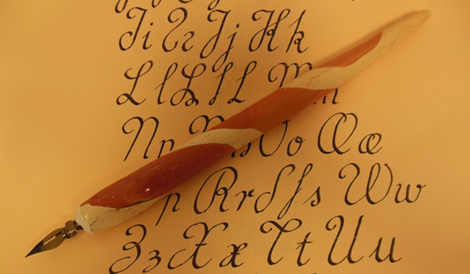 Spremni list k izdelku•	1. triletje: likovni natečaj•	literarni natečaj (Ustrezno obkrožite.)Kraj, datum:Spremni list priložite k vsakemu prispevku.  IME IN PRIIMEK AVTORJA/AVTORICE:NASLOV DELA:RAZRED, ŠOLA:NASLOV ŠOLE S POŠTNO ŠTEVILKO:E-NASLOV šole:STAROSTNA SKUPINA:2. triletje,   3. triletje, odrasli (Ustrezno obkrožite.)SPOL: M    Ž  (Ustrezno obkrožite.)IME IN PRIIMEK MENTORJA/MENTORICEE-NASLOV MENTORJA/MENTORICE:	TELEFON MENTORJA/MENTORICE/ ŠOLE:	